      Good Shepherd News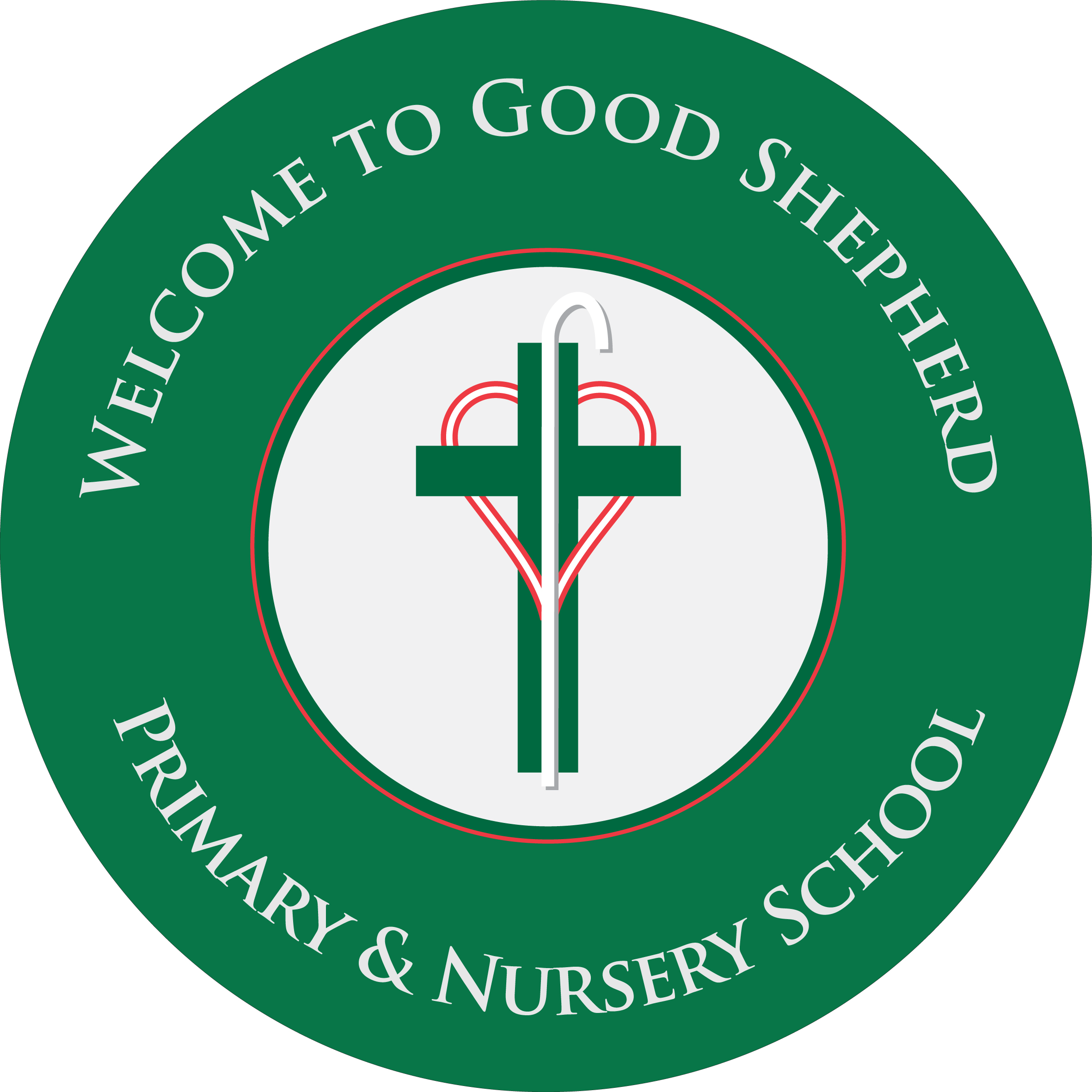 January 2020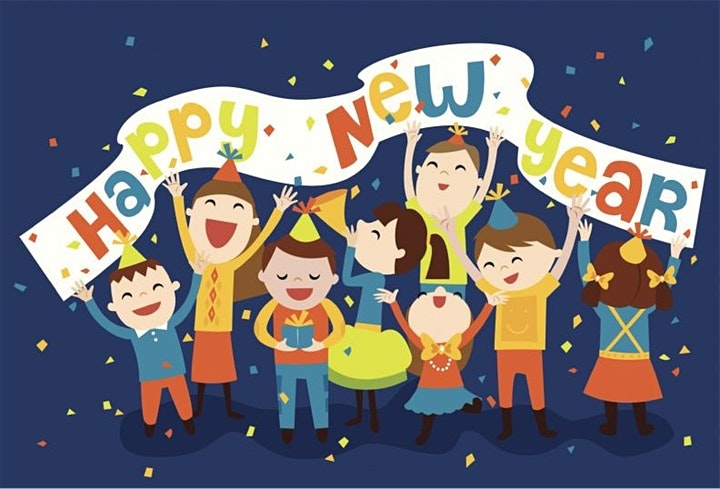 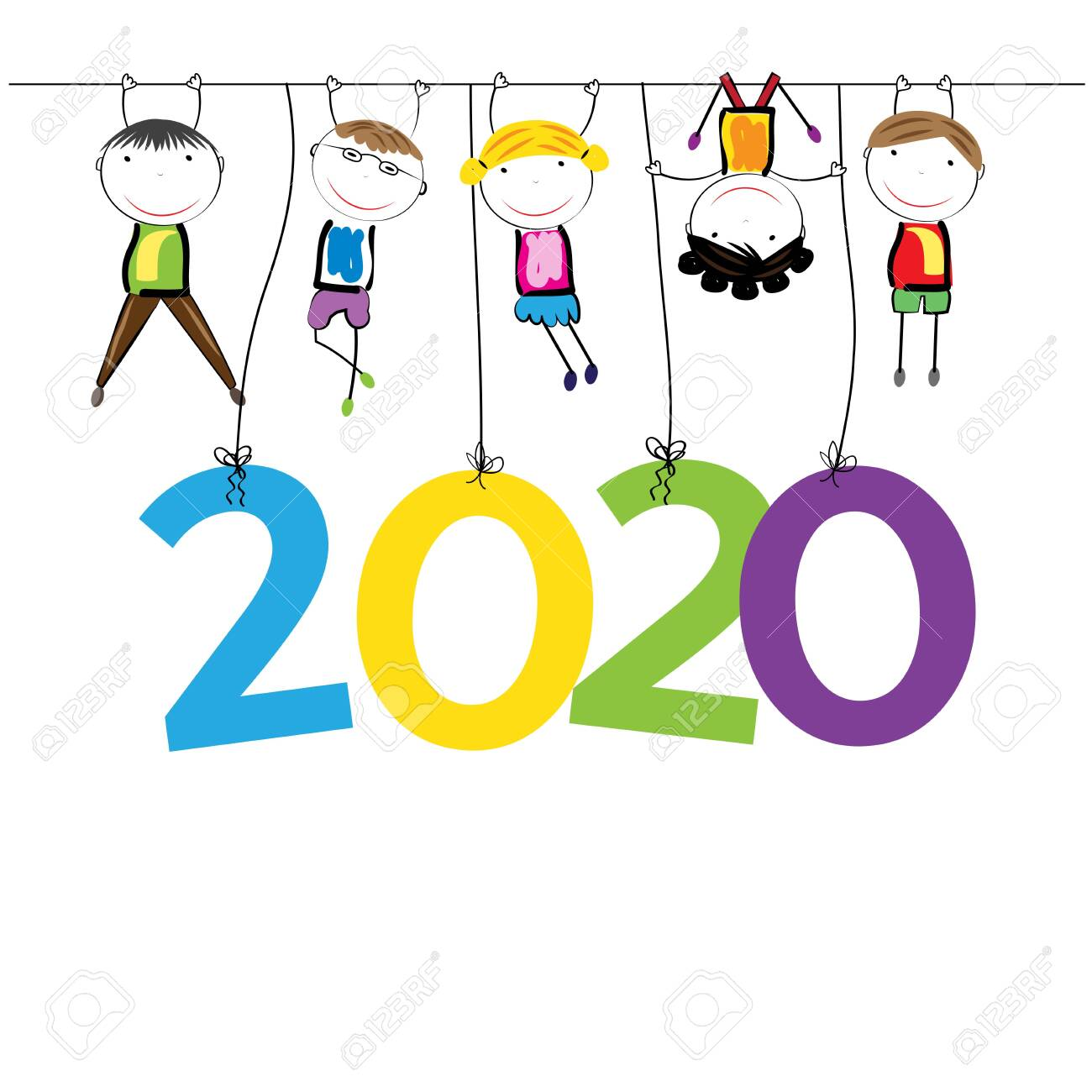 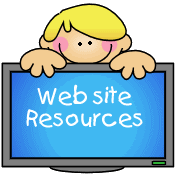 January 2020January 2020January 2020January 2020January 2020January 2020January 2020SuMTuWThFS 12345678910111213141516171819202122232425262728293031